              					17. SJEDNICA ŠKOLSKOG ODBORA   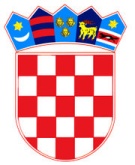      REPUBLIKA HRVATSKA OSNOVNA ŠKOLA MATIJE GUPCA           GORNJA STUBICAMatije Gupca 2, 49245 Gornja Stubica KLASA: 007-04/22-02/05URBROJ: 2140-64-22-1Gornja Stubica, 04.07.2022.Na temelju članka  43. 47. i 58. Statuta Osnovne škole Matije Gupca Gornja Stubica predsjednica Školskog odbora  Željka Franjković saziva  17. e-sjednicu Školskog odbora  koja će održati dana 08.srpnja  2022.  (petak)  s početkom  08.07.2022. (petak) u 08:00 sati i  završetkom 08.07.2022. (petak)  u 20:00 sati DNEVNI RED:1.Usvajanje predloženog Dnevnog reda  17.e-sjednice Školskog odbora  08.07.2022. (privitak poziv)2.Usvajanje zapisnika sa 16. sjednice  Školskog odbora održane  dana 20.06.2022. u 19;00 sati  sa svim odlukama i zaključcima, (privitak zapisnik)3.Donošenje Odluke o ustroju razrednog  odjela u  područnoj školi Dubovec  u školskoj godini 2022./2023.i donošenje odluke da  Područna škola Dubovec  počinje s radom  za školsku godinu 2022./2023.  (u školskoj godini 2021./2022. (prošle školske godine  2021./2022. zbog smanjenja broja učenika  donijeta je  odluka da se u područnoj školi Dubovec  neće ustrojavati razredni odjeli za školsku godinu 2021/2022. i da  Područna škola Dubovec privremeno prestaje s radom za školsku godinu 2021./2022.  sukladno odredbi članka 95. Zakona o odgoju i obrazovanju u osnovnoj i srednjoj školi (Narodne novine broj 87/08., 86/09., 92/10., 105/10 – ispravak, 90/11., 16/12., 86/12., 94/13., 152/14., 7/2017., 68/18., 98/19., 64/20), 4.Upoznavanje  Školskog odbora sa Izvješćem koordinatorice Martine Goluban, psihologinje,  o provedbi projekta Baltazar 5.- pomoćnici u nastavi za učenike s teškoćama u školskoj godini 2021/2022., 5.   Pitanja, prijedlozi i mišljenja, razno.  Predsjednica Školskog odbora:                Željka FranjkovićDostaviti:I.Članovima Školskog odbora elektroničkim putem 1.Željka Franjković2.Martina Lešković3.Dinko Prpić4.Juraj Lukina 5.Vladimir Škvorc6.Željka Levak7. Marija Vrđuka PoldrugačII.Oglasna  ploča i mrežna stranica  OŠ Matije Gupca Gornja Stubica III.Ravnateljica škole, IV.Arhiva.